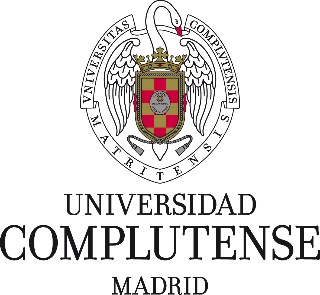 ANEXO IPROPUESTA DE RESOLUCIÓN PROVISIONAL DE CONCESIÓN 2016Apellidos y nombreDestinoInicio de la estancia en el centroFin de la estancia en el centroImporte estanciaImporte Viaje (hasta)CAÑAS DE PABLOS, ALBERTOPORTUGAL LISBOA UNIVERSIDADE NOVA DE LISBOA FACULDADE DE CIENCIAS SOCIAIS E HUMANAS INSTITUTO DE HISTÓRIA 15/04/201614/07/20161.800,00 600,00 CATTERMOLE ORDOÑEZ, CARLOTA CARMENITALIA ROMA UNIVERSITÀ DEGLI STUDI DI ROMA "LA SAPIENZA" DIPARTIMENTO DI STUDI GRECO-LATINI, ITALIANI E SCENICO-MUSICALI20/09/201619/12/20161.800,00 600,00 CUERVA DE ALAIZ, CRISTIANPORTUGAL LISBOA UNIVERSIDADE NOVA DE LISBOA FACULDADE DE CIENCIAS E TECNOLOGIA DEPARTAMENTO DE QUIMICA16/04/20165/06/20161.800,00 600,00 GARCÍA-SECO ROMERO, Mª TERESAESTADOS UNIDOS DE AMERICA ST. PAUL UNIVERSITY OF MINNESOTA DEPARTMENT OF VETERINARY POPULATION MEDICINE15/07/201630/09/20161.800,00 1.200,00 GONZÁLEZ DOMINGUEZ. SARAESTADOS UNIDOS DE AMERICA CHICAGO LEWIS COLLEGE OF HUMAN SCIENCES (ILLINOIS INSTITUTE OF TECHNOLOGY) DEPARTMENT OF PSYCHOLOGY20/09/201619/12/20161.800,00 1.200,00 MARTÍN RODRÍGUEZ, Mª OLAYAREINO UNIDO LONDRES THE UNIVERSITY OF HULL FACULTY OF ART AND SOCIAL SCIENCES LAW SCHOOL1/09/201630/11/20161.800,00 600,00 RAMIREZ SERRANO, JAVIERFRANCIA PARIS UNIVERSITÉ PARIS SORBONNE - PARIS IV CENTRE DE RECHERCHES INTERDISCIPLINAIRES SUR LES MONDES IBÉRIQUES ET CONTEMPORAINES16/03/201630/04/20161.800,00 600,00 SERRANO LOZANO, DAVIDESPAÑA SANTIAGO DE COMPOSTELA UNIVERSIDAD DE SANTIAGO DE COMPOSTELA FACULTAD DE GEOGRAFIA E HISTORIA31/05/201630/08/2016900,00 90,00 TORETS SERRANO, CARLOSESTADOS UNIDOS DE AMÉRICA GAINESVILLE UNIVERSIDAD DE FLORIDA DEPARTMENT OF PEDIATRICS CHILD HEALTH RESEARCH INSTITUTE1/04/201630/06/20161.800,00 1.200,00 TORRES VEGA, SARAESTADOS UNIDOS DE AMÉRICA NUEVA YORK MUSEUM OF MODERN ART (MOMA) DEPARTAMENTO DE EDUCACIÓN1/04/201630/06/20161.800,00 1.200,00 VILLARREAL BRASCA, GISSEL AMORINAREINO UNIDO LONDRES UNIVERSITY OF LONDON INSTITUTE OF LATIN AMERICAN STUDIES25/04/201624/07/20161.800,00 600,00 